Kommunvapen/logga		KONTROLLRAPPORT		2020-10-06Kommunnamn			Dnr: hämtasFörvaltning/nämnd			Org.nr: hämtasHandläggare		Namn på livsmedelsföretagethämtas		Ev attentionTelefon/mejl		Livsmedelsföretagets postadresshämtas		Livsmedelsföretagets postadressLivsmedelskontrollFörvaltning/nämnd kontrollerade er verksamhet på namn på anläggningen, anläggningens adress och ev fastighetsbeteckning, den datum för kontroll. Från er deltog person från företaget kan ev hämtas. Från Förvaltning/nämnd deltog Namn på handläggare, livsmedelsinspektör/ miljö- och hälsoskyddsinspektör/ annan titel.Resultat av kontrollen: Utan avvikelseInga avvikelser konstaterades vid denna kontroll. Observera att resultatet bara gäller det som kontrollerades den här gången. Bedömning av hela verksamheten har inte gjorts.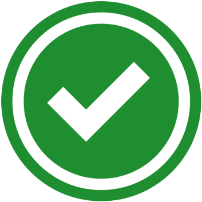 	Ytterligare upplysningar
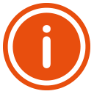 //Anpassad rubrikHär finnas möjlighet att skriva text som anpassas till respektive tillfälle. Exempel: förhållanden som kan komma att bedömas som avvikelse om de upprepas vid kommande kontroller; att tidigare avvikelser åtgärdats; ändringar som påverkar risk- eller erfarenhetsklass och som behöver kommuniceras inför beslut; nedlagd tid som behöver kommuniceras inför beslut om timavgift; information om misstänkt matförgiftning. Anpassa rubriken till innehållet. Lägg vid behov till flera stycken med egna rubriker. Finns det inte behov tas rubriken och stycket bort.// Information om kontroll, regler och avgifterSyftet med livsmedelskontroll är att säkerställa att livsmedelsföretag följer reglerna i livsmedelslagstiftningen. Information om lagar, regler och branschriktlinjer för hantering av livsmedel finns på Livsmedelsverkets webbplats. Information om avgifter för livsmedelskontroll hittar du här förvaltningens/nämndens egen webbsida med information om avgifter.Ni är alltid välkomna att höra av er till oss om ni har frågor eller synpunkter. Våra kontaktuppgifter finns längst ner på sidan. För myndighetens namnNamn på handläggare hämtas, livsmedelsinspektör/miljö- och hälsoskyddsinspektör/annan titelKontrollerat utan avvikelsedjsjlsfsdfjslfs